
Clerk to the Council: Cat Freston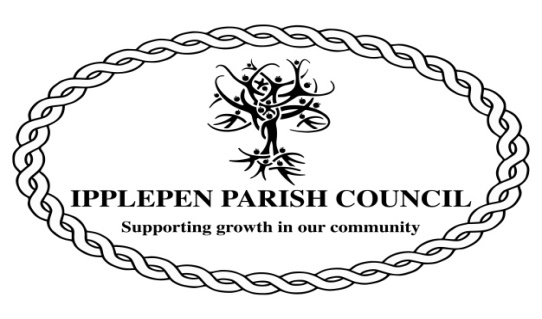 Swallows NestTownsend HillIpplepenTQ12 5RU(01803) 813250     Email:ipplepencouncil@btopenworld.comYou are duly summoned to the Planning Committee of the Parish Council that will take place on Wednesday 16th September 2020 via Webex Meetings at 7.00pm.Members of the public are welcome to attend this meeting and speak for a maximum of three minutes about an item on the agenda for this meeting during the Public Session at the discretion of the Chair.Signed: C.FrestonParish Clerk 10th September 2020AGENDA1. The Chairman will open the Meeting and receive apologies.2. To declare any interests arising at this meeting and to consider any dispensation requests relating to this meeting.3. To consider the following planning applications: 20/01498/FUL – Erection of shed for Agricultural Use and workshop serving the carnival club at Land at Ngr 282872 66597 Orley Road, Ipplepen20/01517/NPA – Application for Prior Approval under Part 3 Class R paragraph W of the GPDO change of use of agricultural buildings to a flexible use falling within Class B1 (business) at Dainton Cross, Marldon Road20/01537/CLDE – Retention of conservatory to rear elevation at 12, Meadow Park , IpplepenThe Council will adjourn for the following items:4. Public Session (Members of the Public may speak for up to 3 minutes at the discretion of the Chair)5. To note the date of the next meeting: Wednesday 21st October 2020 via Webex Meetings commencing at 7pm.Using Webex MeetingsAs a member of the public, if you wish to join this meeting, please use the following information:Meeting ID: 163 799 8418 Password: QBxKDCHk235 (72953245 from phones and video systems)You can also use a landline to dial into this meeting to listen and participate. Please contact the clerk or visit the website to find out how to do so (https://ipplepenparishcouncil.gov.uk/document-category/agendas/)